Spring 2017 MinutesRepresentatives in attendance:Bellevue: 		Reza ForoughBig Bend: 		David HollawayCascadia: 	Soraya Cardenas-ConteCentralia: 		Melissa WilliamsClark: 			Gerry SmithClover Park: 		LaVerta SchmelingEdmonds: 		Terry GosseEverett: 		Anne BrackettLake Washington: 	Jim HoweNorth Seattle: 		Randy NelsonOlympic:		Martin CockcroftPeninsula:		Janet LucasSeattle Central: 	Denise VaughnShoreline: 		Terry TaylorSouth Puget Sound:	Carlea McAvoySpokane: 		Rob Vogel Spokane Falls: 	Zach BankstonWenatchee:		Amy ShankWhatcom: 		Sally SheedyFriday, May 5th \FrekFMayMayMayCall to Order: Welcome from SFCC VPI Dr. Darren PitcherGym renovation for better accessibility MOU lease agreement with WA State (Pullman to WSU) Access to rec center and librarySFCC’s own Polly McMann won the faculty member of the year award from WSAC—She teaches a heavy load even with cancer. Theme: College 101 ReportsClark College 	Syllabus distributed to FACTC membersTwo-credit, 11-week classWith a cohort/linked with another classImproved retention ratesClover ParkTwo-credit, 7-week class became a 3-credit, 10-week classMandatory with exceptionsAdvising/Counseling, instructors, librariansFurther data can be obtained from ____________CascadiaRequired Online and face-to-face; considering a hybrid versionIncludes introduction to CanvasRequired prerequisite for Engl102WhatcomServices, study skills, library, time managementEDPL 100 College SuccessDeveloped by student services and instructionTaught by faculty and student services personnelHighly recommended80-88% retention ratesSouth Puget SoundThree-creditRequired for anyone testing below college levelConsidering expanding the requirement to everyoneStudent services runs the programGood for last minute enrollersShorelineSlated for Fall, 2017?Stand-alone 2-creditOr integrated with a 5-creditOr part of a ‘get in gear’ program designed for academically at-risk studentsWorking towards mandatory placement at some pointTaught by faculty or specialized adjunctWenatchee1-credit college navigation skillsStudy-skills class Online navigation classCareer and life planningStudy-skills for mathematicsDeveloped by faculty with student supportHighly recommendedBellevueHD-100Fair Share Experience/College SuccessCollege 101HD-120Strategies for SuccessHD-100 is 1-credit electiveStudent evaluations and trackingHighly recommended now but working towards a requirementCentralia CollegeCC1011-credit, 2-day program made up of varied 1-hour lectures and sessionsAn orientation to the campusRequired only for Running StartEverettCollege Success 101Online, hybrid, face-to-face2-credit courseFaculty and student servicesCommon assignment with personalization optionsRequired for one of the first 2 quartersInterested in the integration of PP&I contentAnyone interested in adding PP&I to their college success class should contact Gerry Smith because Clark already has a component included in their college success class.12% retention improvementPeninsula, Spokane Falls, Olympia, and Everett’s Programs are “under development”Lake WashingtonTheir class is available but only required for high school students. Spokane FallsProgram will officially begin Fall, 2017Would like to make it required but are having trouble with thatGerry Smith: “These courses when taken in the first quarter, improve retention.”Bill Moore: “Design really matters. Some work, some don’t.”Carlea McAvoy: “A nice option for students nervous about taking a full 15 credits.”In a bit of a tangent, Melissa Williams mentioned her time management Canvas based workshop. As a result, it is now available state-wide. The data on this workshop signifies a positive relationship between completion of the workshop and successful completion of advanced composition. ATL Feedback/Take Away with Jennifer Whetham	Jennifer will send a link compiling all of the shared and discussed information. ElectionsGerry will work on the bylaws related to the idea that presidential elections should take place the year before new officers will take office to allow for a smooth transition. Results of the elections are as follows:President: Gerry SmithVice-President: Terry TaylorTreasurer: Randy NelsonSecretary: Melissa WilliamsLegislative Post MortemWhere are the legislative emails going? Some reps are delineating to the rest of their faculty with varied response. Some faculty took the opportunity to go to Olympia while others sent emails and/or made phone calls. Some reps included links to the appropriate legislators’ emails and/or websites. Gerry encouraged members to write and call their legislators while strongly encouraging colleagues to do the same. Reza mentioned the need to contact the legislature earlier in the year. Jennifer Whetham added that we could mention a particularly exciting project we are working on that is improving student success before we make our bid for funds. FACTC members are encouraged to send ideas to improve our legislative discussions and dissemination of information to Gerry Smith. Fall Retreat Update:  Gerard, Soraya, DeniseDumas Bay October 6, 7, and 8 (50 beds-some double occupancy) Purchase Order FACTC members will pay Randy for food and lodging (no individual purchase orders)Student Diversity Panel (3 or 4) from Seattle areaSpecific faculty and staff from all over the state have been earmarked to present based on their experience and/or past PP&I presentationsAnne suggested tightly focusing the theme of the retreat. Is it about how we view ourselves? Is it about how we integrate this in the classroom? Is it about hiring?  Next Year’s GoalsContinue with themed discussions. Fake News and Media Literacy class and how its contents can be integrated into other classes.Working Dinner:  Steam Plant at 159 S Lincoln St, Spokane, WA 99201Saturday, May 6thCall to OrderPeg Balachowski, Everett Community CollegeLindsey Custer, Cascadia Community CollegeKen Ecklund; Lower Columbia College Ruth Russo; Walla Walla Community CollegeOfficers’ Reports Secretary:  Melissa Williams Winter 2016 minutes approved unanimouslyTreasurer: Randy Nelson$12,347 balanceIs waiting to gain access to financial statementsStipends distributed todayDebit card, checks, and online banking have all been transferred to Randy$200 x 32 dues were collected 2016-17Vice President:  Anne Bracket Lacks participation/representative: Bellingham, Green River North Seattle, Pierce-Puyallup, Skagit Valley, Tacoma, Yakima ValleyListServ has been updated to enroll absent membersPresident: Gerard SmithAttended the IC meeting where he learned about crafting KSAs to recruit the specifically underrepresented. Encouraged best practices rather than dictated regulationsDiscussed further decisions on the fall retreatCommunication UpdateRob Vogel: FACTC FocusArticles are not rolling in.Rob is willing to start articles and guide potential submitters to help simplify the process There is never a shortage of issues or possible themesPolitical issuesAccoladesFrustrationsCampus changes“Our newsletter speaks to the community of Washington State community college instructors.” 7800Aiming for 12-15 articles per FACTC FocusFlexible word count (250, 500, 1000…)Articles should answer who, what, when, how, and why?The newsletter is important. People appreciate it. Aiming towards annual publicationGerry suggested that each FACTC member commit to writing a piece or recruiting a specific colleague to do so. Rob is also willing to contact them for us. Sally Sheedy: Webpage UpdateCalled our attention to current website discrepancies that she will be repairingRequested our photos for the purpose of updating the representative page Agreed to connect ListServ messages to the siteWill look into removing the automatic attachment currently on all ListServ messagesEach representative will look over the website and send suggestions for revisions to SallyJoyce Hammer on Academic Certificates and SBCTC UpdateAcademic transfer programs cannot have academic certificates because of financial aid eligibility issues. Instead, they should be called ‘milestones,’ and they should be embedded in the final degree.There is also the possibility of implementing specific majors; however, Major Related Program (MRP), DTA, AST can only be referenced if the program’s content is representative of SBCTC’s prescribed degree planRefer to Transfer Webpage SBCTC for a listing Prof/Tech programs CAN use the word ‘certificate’ because those kinds of certificates can lead to gainful employment.  How does GP fit in with our transfer degrees? Joyce Hammer: “My dream would be: Not only are we transfer ready, but we are admission ready.”Guided Pathways aims to minimize the extra credit that students sometime have to take when they get to the 4-year.  Marty Brown’s replacement search: 2 finalists: 	Jan Yoshiwara (current deputy director)Jack Hershey from Ohio Decision will be announced ThursdayFinal announcement of Jan’s appointment was announced before these minutes were finalized. Mike Scroggins is retiring in the fall which may lead to a change in the ctclink leadershipNew ctclink project managerWACTC has the IT committee that is taking charge of the ctclink issueSpokane, Tacoma, and first wave college presidents will be in charge of this Scott Copeland is a good contact person for issues related to ctclinkThe new executive director candidates know that the ctclink issue is critical. WACTC-strategic enrollment DemographicsPreparing students for the workforceWorking harder at targeting students3 areas to focus on:High school students who do not intend to attend college at all (40%)Where are they going? Work? Non-traditional age studentsHow can we get them back in to school?Focusing on completionRetention Many students leave before or at the end of the first quarterWhat’s causing them to leave? Enrollments are not matching the diversity in our servicing areas.Allocation model is facing possible changes. Allocation points will also be based on completion rates of underservedImplementation of the faculty of color mentorship programHiring practices and job descriptions to attract more faculty of colorThe need to partner with K12 and the high school counselorsSome faculty are concerned about AP classes as they relate to science knowledge and lab skills.Bill to grant AP credits (evidence based) New regulations for college in the high school based on a bill that passed last year UW does not differentiate between AP, College in the High School, and Running Start.College in the High School Colleges will be submitting documentation to ensure NACEP standards compliance. Joyce: “We may move towards an accreditation component.” Students should have comparable access to library materials. i.e. campus librarySame FERPA regulations as on campus“MOU is key when setting this up.”IB credits are accepted at higher level exam rather than the standard level exam except when submitted as an IB diploma. Common Course Numbering/Consistent CurriculumGerry provided summaries of what colleges are doing. The outcomes for the courses are consistent, but the roads getting there can be vastly different. Gerry will send his compilation to the ListServ. The English discipline needs a statewide get-together. SBCTC is working on this.The list is in the revision process. Schools should let SBCTC know if they would like to see any additions. Common courses sometimes pull students away from other transferable courses. The ampersand really means that the class is transferable among community colleges around the state. This should not be confused with transferability to a 4-year. The 45 credits are on the SBCTC website. College Reports	12:00:  Adjourn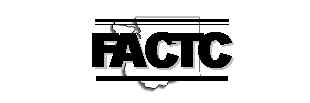   Spring 2017 Meeting MinutesDate:  May 5th and 6th Location:  Spokane Falls Community College Gateway Building: Room #30-212Hosting Rep: Zach Bankston